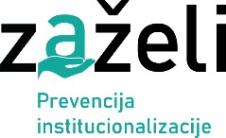 POZIV ZA ISKAZ INTERESAza korištenje potpore i podrške u svakodnevnom životu starijim osobama i osobama s invaliditetom u okviru
projekta„ZAŽELI IV- PREVENCIJA INSTITUCIONALIZACIJE- Zaželi bolji život u općini Strizivojna 4,
SF.3.4.11.01.0149Mole se svi zainteresirani da se prijave do 03. travnja 2024. godine svaki radni dan od 07:00 do 15:00 u prostorijama Općine Strizivojna, Braće Radića 172, Strizivojna ili na adresu elektroničke pošte racunovodstvo@strizivojna.hr Iskaz interesa na propisanom obrascu i sa dokaznom dokumentacijom mogu podnijeti svi koji zadovoljavaju sljedeće uvijete: ESF+Učinkoviti ljudski potencijali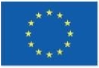 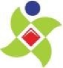 CILJANA SKUPINAStarija osoba (u dobi od 65 godina ili više)Osoba s invaliditetom (u dobi 18 ili više godina) 3. ili 4. stupnja težine invaliditeta - oštećenja funkcionalnih sposobnosti prema propisima o vještačenju i metodologijama vještačenjaUVJET PRIHVATLJIVOSTI ZA OSOBE STARIJE OD 65 GODINAUVJET PRIHVATLJIVOSTI ZA OSOBE STARIJE OD 65 GODINAVISINA MJESEČNIH PRIHODAKako bi se osoba mogla uključiti u projekt visina mjesečnog prihoda ne smije prelaziti za:Samačko kućanstvo - 980,26 €Dvočlano kućanstvo - 1.633,76 €Višečlano kućanstvo u kojem su svi članovi kućanstva pripadnici ciljnih skupina ovog Poziva - 2.450,64 €UVJET PRIHVATLJIVOSTI ZA OSOBE S INVALIDITETOMUVJET PRIHVATLJIVOSTI ZA OSOBE S INVALIDITETOMSTUPANJ TEŽINE INVALIDITETAOdrasle osobe s invaliditetom:koje žive u samačkom ili dvočlanom kućanstvu ili višečlanom kućanstvu u kojem su svi članovi kućanstva pripadnici ciljnih skupina ovog Pozivakoje imaju utvrđen treći ili četvrti stupanj težine invaliditeta - oštećenja funkcionalnih sposobnosti prema propisima o vještačenju i metodologijama vještačenjaDOKAZNA DOKUMENTACIJAPreslika osobne iskaznice, putovnice ili dokumenta jednake ili slične vrijednosti iz kojeg je nedvojbeno moguće utvrditi identitet i dobIzjava o članovima kućanstvaPotvrda o upisu u Registar osoba s invaliditetom iz koje je vidljivo da osoba ima oštećenje trećeg ili četvrtog stupnja težine invaliditeta - oštećenja funkcionalnih sposobnosti ili nalaz i mišljenje Zavoda za vještačenje, profesionalnu rehabilitaciju i zapošljavanje osoba s invaliditetom u kojem je naveden treći ili četvrti stupanj težine invaliditeta - oštećenja funkcionalnih sposobnosti